Supplemental Table 1. List of questions administered on day 28OutcomeQuestionResponse choicesOverall healthHow would you describe your dog's current overall health after switching to Nom Nom?BetterAbout the sameWorsePhysical activityHow would you describe your dog's current activity level after switching to Nom Nom?More activeAbout the sameLess activeWeight changeWhat is your dog's current weight (in lbs)?Weight in lbsWeight change is then calculated by subtracting weight on day 0 from weight on day 28Fecal score changeWhich of the following best represents your dog's stool after switching to Nom Nom?Each response is accompanied by a graphicSeparate hard lumps, like nuts (score = 1)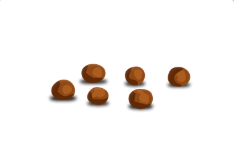 Sausage-shaped, but lumpy (score = 2)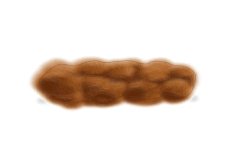 Sausage-shaped, but with cracks on surface (score = 3)
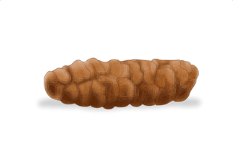 Sausage or snake-like, smooth and soft (score = 4)
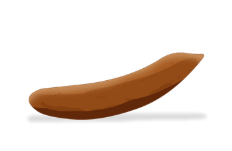 Soft blobs with clear-cut edges (score = 5)
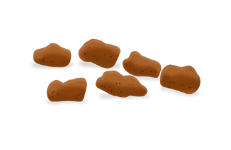 Fluffy pieces with ragged edges, mushy (score = 6)
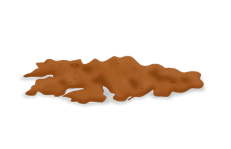 Watery, no solid pieces (entirely liquid) (score = 7)
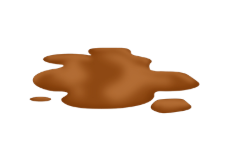 (Fecal score change is then calculated by subtracting fecal score on day 0 from fecal score on day 28)Defecation frequencyDid Nom Nom have any effect on your dog's defecation frequency?Defecation became more frequentDefecation became less frequentNo effect on defecation frequencyFlatulence frequencyDid Nom Nom have any effect on your dog's flatulence frequency?Flatulence became more frequentFlatulence became less frequentNo effect on flatulence frequencyCoat conditionDid Nom Nom have any effect on your dog's coat condition?Coat condition improvedCoat condition worsenedNo effect on coat conditionAppetiteDid Nom Nom have any effect on your dog's appetite?Appetite increasedAppetite decreasedNo effect on appetite